АПЕЛЛЯЦИЯ О НЕСОГЛАСИИ    С  РЕЗУЛЬТАТАМИ ЭКЗАМЕНАВ случае несогласия выпускника с выставленными баллами (отметкой), выпускник имеет право подать апелляцию.      Апелляция в трехдневный срок подается:директору общеобразовательного учреждения, в котором выпускник ознакомился с официальными результатами экзамена;в региональную  конфликтную комиссию по русскому языку и математике;в территориальную конфликтную комиссию по предметам по выбору.РЕЗУЛЬТАТЫ ГИА-9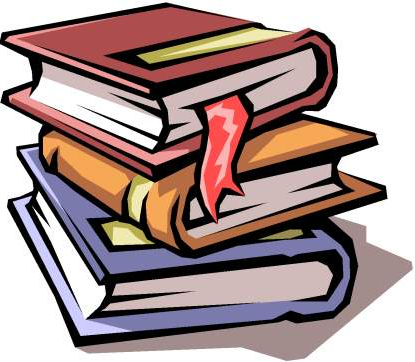 Выпускникам, успешно прошедшим государственную (итоговую) аттестацию, выдается документ государственного образца - аттестат об основном общем образовании.Результаты экзаменов в новой форме выдаются по заявке выпускника в виде справки общеобразовательным учреждением, в котором он окончил IX класс.Выпускники IX классов, получившие на государственной (итоговой) аттестации        не более двух неудовлетворительных отметок допускаются к повторной государственной (итоговой) аттестации по этим предметам.Выпускники, не прошедшие государственную (итоговую) аттестацию, оставляются на повторное обучение (форма обучения очная, очно-заочная, экстернат).ПОЛЕЗНУЮ ИНФОРМАЦИЮ ВЫ МОЖЕТЕ ПОЛУЧИТЬ:В Краевом центре оценки качества образования – ГКУ КК ЦОКО:по телефону:  (861) 231-09-11;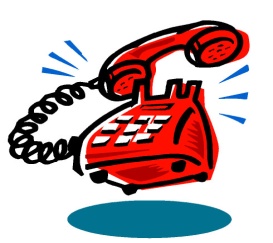 В министерстве образования и науки Краснодарского края:по телефону: (861) 231-71-18;на сайтах:www.mon.gov.ru – Министерство образования и науки РФ;www.edukuban.ru – Министерство образования и науки Краснодарского края;www.fipi.ru – Федеральный институт педагогических измерений;www.gas.kubannet.ru – Центр оценки качества образования;В 2013 году образовательные учреждения среднего профессионального  образования края в качестве вступительных испытаний будут учитывать результаты ГИА-9. Перечень учреждений размещен на сайте министерства образования и науки  www.edukuban.ru   и в школьных библиотеках. В 2013 году принимаются справки с результатами ГИА-9  2012 и 2013 годов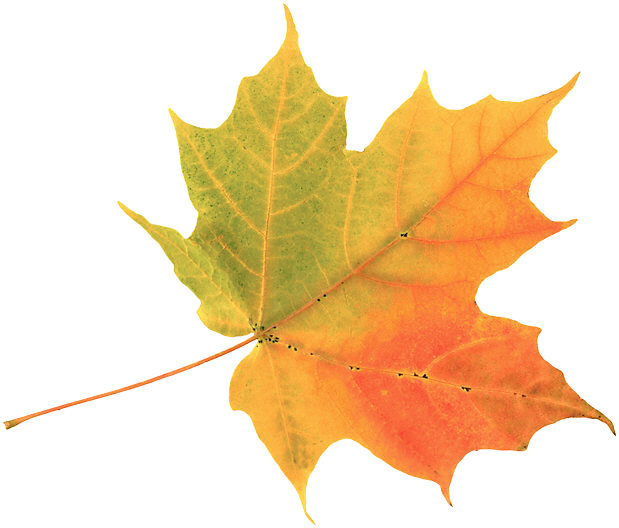 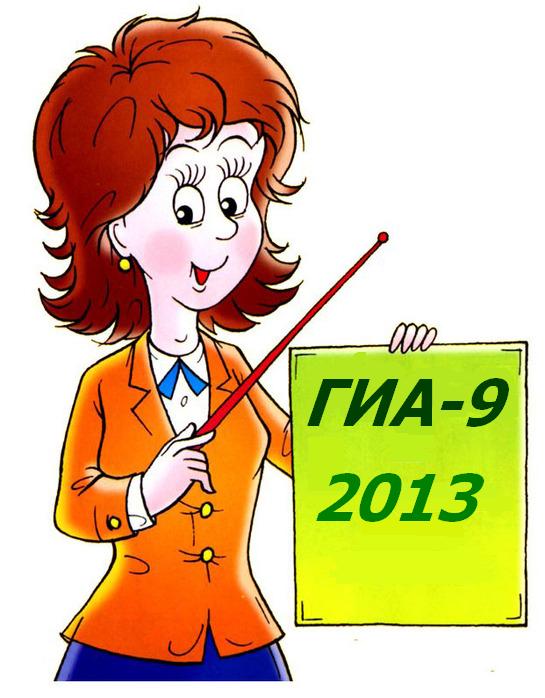 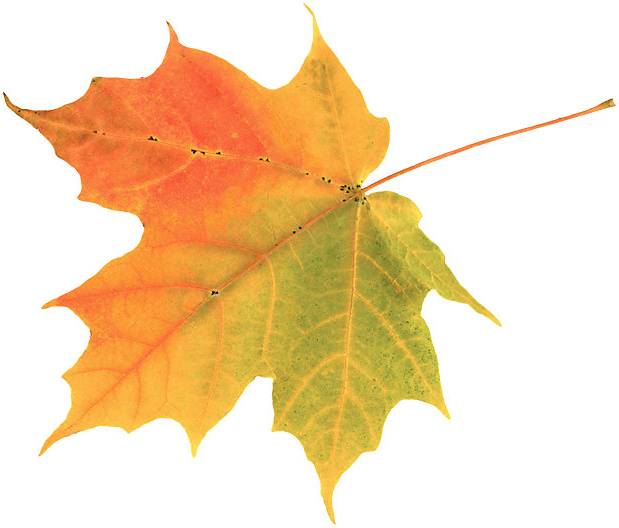 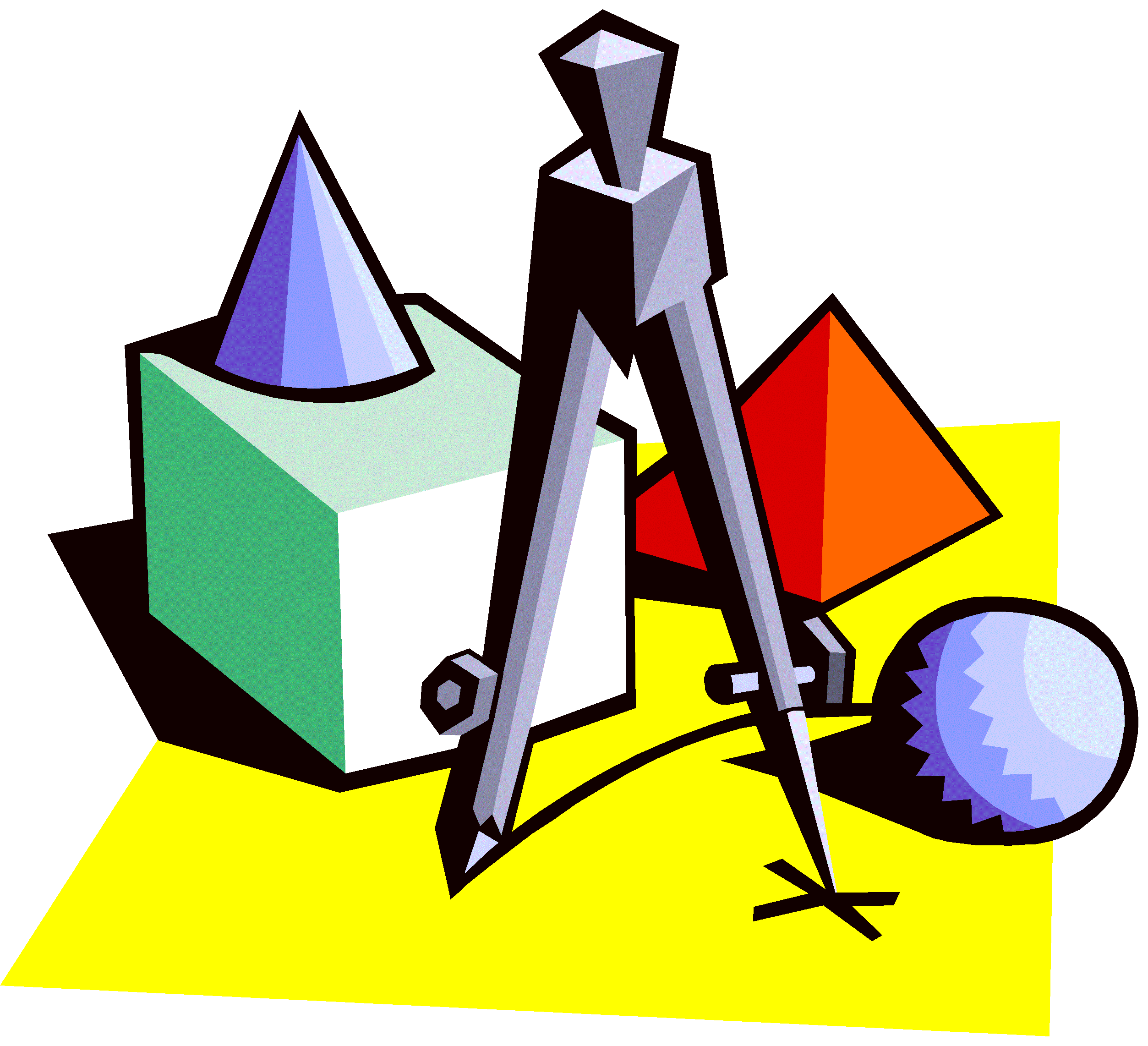 ГИА – 9Памятка  для   учащихся, выпускников и их родителейКРАСНОДАР  2013  УЧАСТНИКИ ГИА-9 В ГИА-9 принимают участие выпускники IX классов общеобразовательных учреждений, освоившие образовательные программы основного общего образования.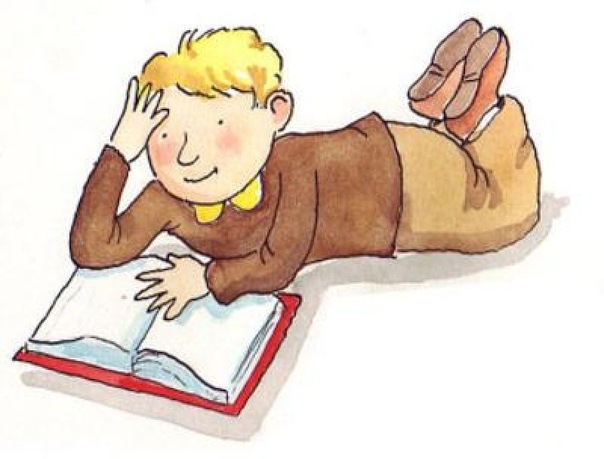 Выпускники IX классов общеобразовательных учреждений сдают не менее           4-х экзаменов:ОСОБЕННОСТИ ПРОВЕДЕНИЯ ГИА-9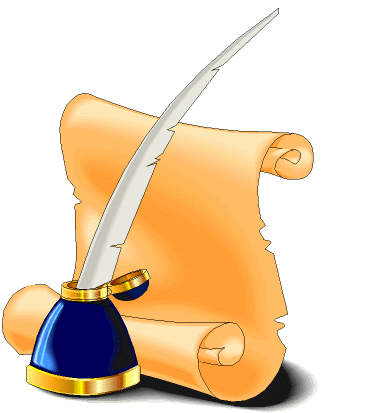 Письменные экзамены по русскому языку и математике выпускники IX классов всех муниципальных, государственных и негосударственных общеобразовательных учреждений края сдают территориальным экзаменационным комиссиям в новой форме.ФОРМЫ ПРОВЕДЕНИЯ ГИА-9Экзамены   проводятДемонстрационные версии экзаменационных заданий можно посмотреть на сайте ФИПИwww.fipi.ru 	Выпускники IX классов, планирующие продолжать обучение в профильных классах III ступени общего образования, сдают территориальным экзаменационным комиссиям два экзамена по выбору по предметам, соответствующим данному профилю обучения. Обучающиеся, не планирующие поступать в X профильные классы, сдают два экзамена по выбору из числа предметов, изучавшихся в IX классе. По желанию выпускники могут сдавать 1-2 экзамена в новой форме территориальной экзаменационной комиссии и (или) в традиционной форме школьной экзаменационной комиссии.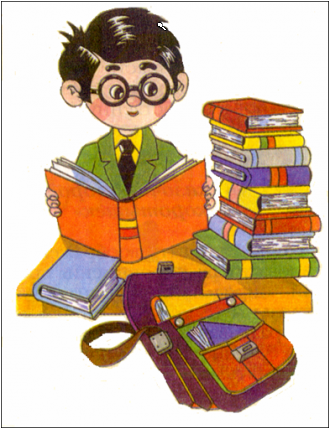 ПРОВЕРКА ЭКЗАМЕНАЦИОННЫХ РАБОТПроверку экзаменационных  работ  выпускников  осуществляют:предметная комиссия  региональной экзаменационной комиссии (проверяет  экзаменационные работы выпускников по русскому языку и математике), предметные  комиссии  территориальных экзаменационных комиссий – (экзаменационные работы выпускников по предметам по выбору).НОВАЯ- Экзамены проводятся в образовательном учреждении-пункте проведения экзаменов (ОУ-ППЭ), с использованием заданий стандартизированной формы.ТРАДИЦИОННАЯ- Экзамены сдаются в общеобразовательных учреждениях школьным экзаменационным комиссиям.По текстам Рособрнадзора: - по биологии, - физике; - химии;  - географии; - обществознанию;- истории;  - информатике и ИКТ; - литературе; - иностранным языкам (английский, немецкий, французский, испанский).По текстам, утвержденным ТЕРРИТОРИАЛЬНой ЭКЗАМЕНАЦИОННОЙ КОМИССИЕЙ: - по мировой художественной культуре; - ОБЖ; - физической культуре.         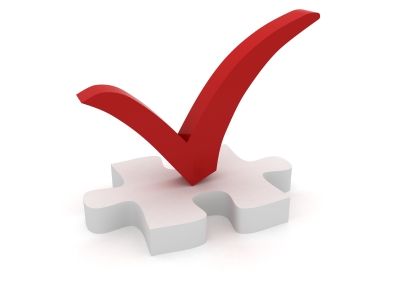 